Mitarbeit bei „English Only“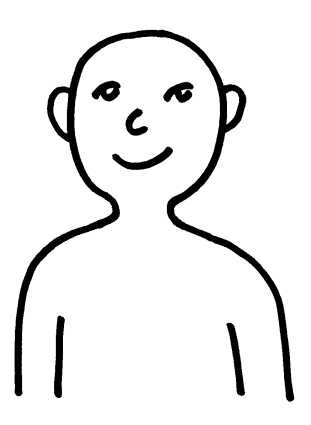 Eins „Sehr gut“Ich schaue immer auf den Lehrer und mache immer mit. Ich mache gute Vorschläge für Geschichten, oft auch auf Englisch. Ich zeige das „Stop“-Signal, wenn ich etwas nicht verstehe. Ich schreibe die Tests gut bis sehr gut.Zwei „Gut“Ich schaue immer auf den Lehrer und mache fast immer mit. Ich mache gute Vorschläge für Geschichten, manchmal sogar auf Englisch. Ich zeige das „Stop“-Signal, wenn ich etwas nicht verstehe. Ich schreibe die Tests gut bis sehr gut.Drei „Befriedigend“Ich schaue immer auf den Lehrer und mache oft mit. Ich zeige oft das „Stop“-Signal, wenn ich etwas nicht verstehe. Ich schreibe die Tests gut.Vier „Ausreichend“Ich schaue fast immer auf den Lehrer, aber ich mache oft nicht mit. Die Lehrerin muss mich manchmal ansprechen. Ich zeige nicht das „Stop“-Signal, wenn ich etwas nicht verstehe. Ich schreibe die Tests mittel bis gut.Fünf „Mangelhaft“Ich schaue ab und zu auf den Lehrer. Die Lehrerin muss mich öfter ansprechen, damit ich aufpasse. Ich zeige nicht das „Stop“-Signal, wenn ich etwas nicht verstehe. Ich schreibe die Tests mittel bis schlecht. Ich rufe in den Unterricht, wenn es nicht dran ist. Ich rufe lange deutsche Kommentare hinein. Sechs  „Ungenügend“Ich schaue nicht auf den Lehrer. Die Lehrerin muss mich öfter ansprechen, damit ich aufpasse.  Ich zeige nicht das „Stop“-Signal, wenn ich etwas nicht verstehe. Ich schreibe die Tests schlecht. Ich rufe in den Unterricht, wenn es nicht dran ist. Ich rufe lange deutsche, störende oder gemeine Kommentare hinein. 